KAVITHA EmailKavitha.364024@2freemail.com Personal Details:Date of Birth: 10.05.1979Gender : FemaleBlood Group : A+veMartial Status: MarriedNationality : IndianLanguage: EnglishMalayalamHindi,TamilDate of Expiry: 05/06/2024QUALIFICATION SUMMARY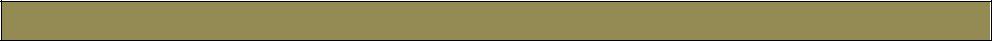 Administrative support professional experienced working in fast-paced environments demanding strong organizational, technical, and interpersonal skills. Highly trustworthy, ethical, and discreet; committed to superior customer service. Confident and poised in interactions with individuals at all levels. Detail-oriented and resourceful in completing projects; able to multi task effectively.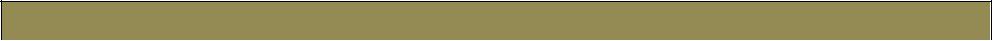 EDUCATION QUALIFICATIONSBBA (2004)TECHINICAL SKILLS• Has under gone training on Executive Development Program for Front Office Executive and Tele-Marketing on C-Dox system Pvt Ltd. Trivandrum.COMPUTER KNOWLEDGEDip in Computer Science ( Ms Office, DTP, Date Entry, Computer Hardware & Software) In-depth knowledge of Microsoft Office Suite and Internet Information Services, AS/400 & Navision. AREA OF INTERESTTo apply my comprehensive customer service skills in increasing the sales of the organization. To provide best customer service achieving customer satisfaction as well as organization goals. 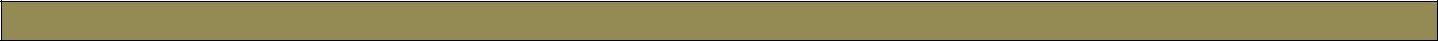 WORK EXPERIENCE (11 YEARS )Working as Commercial Head in Derik Group of Company from 1 Dec 2015 till Continue. •	Worked As Admin Cum Senior Customer Relation Officer from 1st June 2013 to 25th Nov 2015 in KADA.IN Retail Online Grocery Store, TrivandrumWorked as HR Executive from 25th Feb 2011 to 10th May 2013 in MAKKI ABDUL AMEER GROUP TRADING & CONTRACTING, KUWAIT. Worked as Senior Customer Care Executive cum Team Leader from 1st Oct 2010 to 10th Feb 2011 in IDEA COMMUNICATION TRIVANDRUM. Worked as Distributed Customer Officer in Trivandrum from 1st Oct 2007 to 28th Sep 2008 & as BPO Executive in Chennai 1st Nov 2008 to 25th Sep 2010 in AMWAY INDIA ENTERPRISE. Worked as BPO Executive for 6 months & Team Leader from 1st Feb 2005 to 25th Sep 2007 in RELIANCE KNOWLEDGE CITY Navi Mumbai. Worked as BPO Training Executive in Magus Pvt Ltd Mumbai for 6 Months. 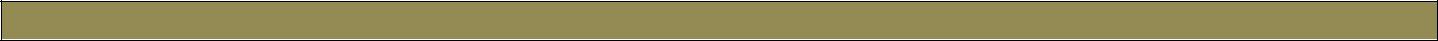 PROFFESSIONAL STRENGTHSPossess effective written and verbal communication skills. Ability to perform tasks independently as well as part of a team. Good motivator with excellent presentation skills. Ability to handle multiple tasks and solved customer queries efficiently. Possess excellent customer service skills. Goal oriented and ability to set goals as well as meeting objectives. Posses excellent monitoring and supervisory skills. Excellent administrative and organization skills. Highly initiative to manage a busy workload without close supervision. DECLARATIONI do here by declare that all the information furnished above is true to the best of my knowledge and belief.Date:	TRIVANDRUM